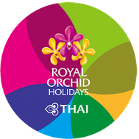 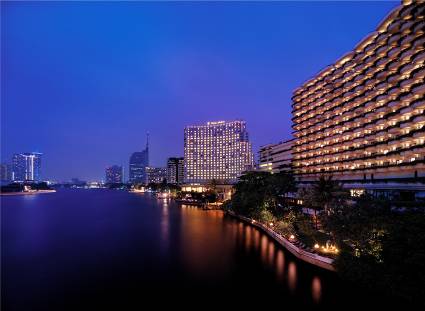 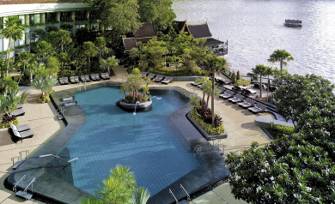 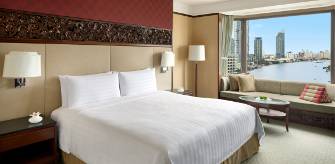 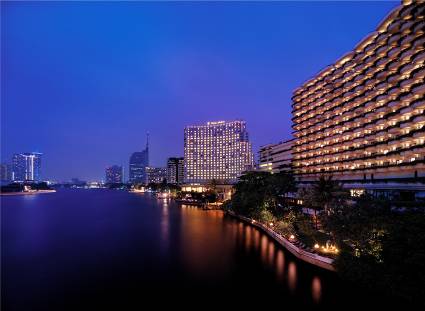 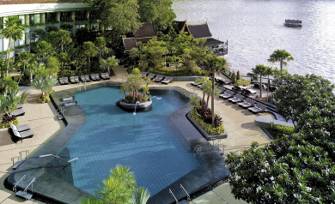 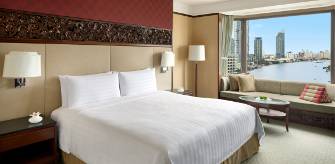 Airfare Surcharge 機票附加費:Airfare Surcharge 機票附加費:Airfare Surcharge 機票附加費:Airfare Surcharge 機票附加費:Airfare Surcharge 機票附加費:Airfare Surcharge 機票附加費:Departure dateFlight Pattern Booking ClassTicket ValiditySurcharge 附加費Surcharge 附加費出發日期航班 訂位機票有效期Adult 成人Child小童01/5 - 10/7/20
20/8 - 31/10/20RESREVATION & FULL PAY must be 
completed before 30 days departure date. W (AP30)2 - 90 DaysLess 100Less 7001/5 - 10/7/20
20/8 - 31/10/20HKG-BKK-HKG 
(Any Flight by THAI & THAI Smile)W (GV1)2 - 90 Days0001/5 - 10/7/20
20/8 - 31/10/20HKG-BKK-HKG 
(Any Flight by THAI & THAI Smile)V (GV1)2 - 90 Days15011001/5 - 10/7/20
20/8 - 31/10/20HKG-BKK-HKG 
(Any Flight by THAI & THAI Smile)K (GV1)0 - 1 year35026011/7 - 19/8/20RESREVATION & FULL PAY must be 
completed before 30 days departure date. W (AP30)2 - 90 Days15011011/7 - 19/8/20HKG-BKK-HKG 
(Any Flight by THAI & THAI Smile)W (GV1)2 - 90 Days25019011/7 - 19/8/20HKG-BKK-HKG 
(Any Flight by THAI & THAI Smile)V (GV1)2 - 90 Days40030011/7 - 19/8/20HKG-BKK-HKG 
(Any Flight by THAI & THAI Smile)K (GV1)0 - 1 year600450Discount by THAI Smile Flight Discount by THAI Smile Flight Discount by THAI Smile Flight Discount by THAI Smile Flight Discount by THAI Smile Flight Discount by THAI Smile Flight 01/5 - 10/7/20
20/8 - 31/10/20RESREVATION & FULL PAY must be 
completed before 30 days departure date.W (AP30)2 - 90 DaysLess 300Less 22001/5 - 10/7/20
20/8 - 31/10/20HKG-BKK-HKG by THAI Smile Flight only
Applicable for TG2630 & TG2631 only W (GV1)2 - 90 DaysLess 220Less 16001/5 - 10/7/20
20/8 - 31/10/20HKG-BKK-HKG by THAI Smile Flight only
Applicable for TG2630 & TG2631 only V (GV1)2 - 90 DaysLess 70Less 5011/7 - 19/8/20RESREVATION & FULL PAY must be 
completed before 30 days departure date.W (AP30)2 - 90 DaysLess 50Less 5011/7 - 19/8/20HKG-BKK-HKG by THAI Smile Flight only
Applicable for TG2630 & TG2631 only W (GV1)2 - 90 Days0011/7 - 19/8/20HKG-BKK-HKG by THAI Smile Flight only
Applicable for TG2630 & TG2631 only V (GV1)2 - 90 Days180140Flight TG2000-2999 are operated by THAI Smile aircrafts, Seat configuration, meal & in-flight services are different from THAIFlight TG2000-2999 are operated by THAI Smile aircrafts, Seat configuration, meal & in-flight services are different from THAIFlight TG2000-2999 are operated by THAI Smile aircrafts, Seat configuration, meal & in-flight services are different from THAIFlight TG2000-2999 are operated by THAI Smile aircrafts, Seat configuration, meal & in-flight services are different from THAIFlight TG2000-2999 are operated by THAI Smile aircrafts, Seat configuration, meal & in-flight services are different from THAIFlight TG2000-2999 are operated by THAI Smile aircrafts, Seat configuration, meal & in-flight services are different from THAI